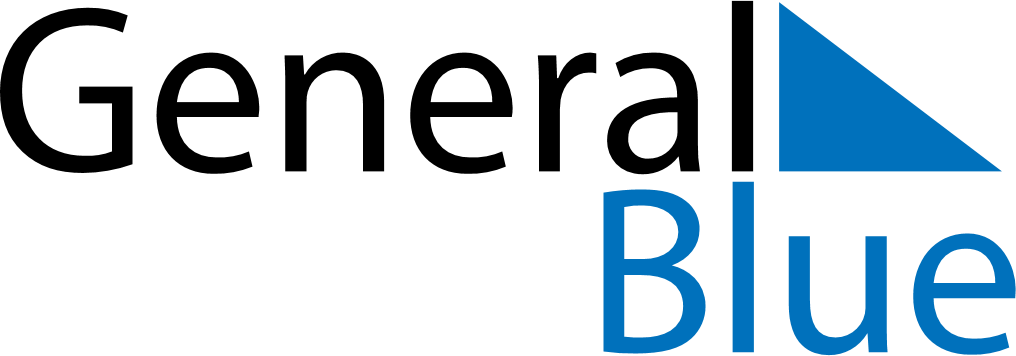 Daily PlannerSeptember 22, 2024 - September 28, 2024Daily PlannerSeptember 22, 2024 - September 28, 2024Daily PlannerSeptember 22, 2024 - September 28, 2024Daily PlannerSeptember 22, 2024 - September 28, 2024Daily PlannerSeptember 22, 2024 - September 28, 2024Daily PlannerSeptember 22, 2024 - September 28, 2024Daily Planner SundaySep 22MondaySep 23TuesdaySep 24WednesdaySep 25ThursdaySep 26 FridaySep 27 SaturdaySep 28MorningAfternoonEvening